Publicado en Madrid / Zaragoza el 29/06/2020 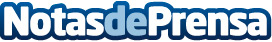 El sector de maquinaria agrícola se digitaliza, pero suspende en negocio online según un estudio de UupEl 98% de las empresas del sector de la maquinaria agrícola y forestal en España tiene presencia digital pero sólo un 20% de ellas tiene una visibilidad digital alta, según un estudio elaborado por la consultora de marketing digital Uup. Este estudio analiza la presencia y actividad digital de las empresas españolas de mayor facturación del sector. España es junto a EEUU y Alemania potencia en esta industria, con una facturación de más de 1.419.000.000€ al añoDatos de contacto:Uup https://www.uup.es/976 075 340 Nota de prensa publicada en: https://www.notasdeprensa.es/el-sector-de-maquinaria-agricola-se-digitaliza Categorias: Nacional Marketing Industria Alimentaria Emprendedores E-Commerce http://www.notasdeprensa.es